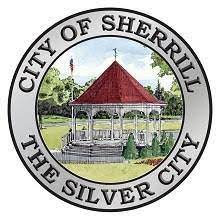 CITY OF SHERRILL377 Sherrill Rd.• Sherrill, N.Y. 13461 • Telephone: (315) 363-2440 • Fax: (315) 363-0031 • www.sherrillny.orgDate:                                                    You will be contacted after your permit is approved with further information about the event(s), where to set up, etc. Please contact Barry VanDreason (315) 363-6525 with questions.Name of Business: Contact Person:E-mail Address:E-mail Address:Address:Phone #:Company Contact:Events Interested in (Fireworks, Concert, etc.):Events Interested in (Fireworks, Concert, etc.):Items to be Sold:Insurance Certificate Provided. (Please provide a copy of your liability insurance that lists the City of Sherrill, 377 Sherrill Rd., Sherrill, NY 13461 as an additional insured.)$25.00 Annual Fee$10.00 Annual Electric FeeREPRESENTATIVESREPRESENTATIVESREPRESENTATIVESREPRESENTATIVESNameAddressPhone #IdentificationSS# or Driver License#Approved by:, City ManagerApproved by:, Chief of Police